Администрация поселения Московский Отдел по гражданской обороне, чрезвычайным ситуациям и пожарной безопасности108811, г. Москва, г. Московский, мкр.1, д.19а телефон: 8(495)841-81-47, 8 (495) 841-80-80, 8 (910) 001-25-38E-mail: gochs@adm-moskovsky.ruПожарная безопасность в каждый дом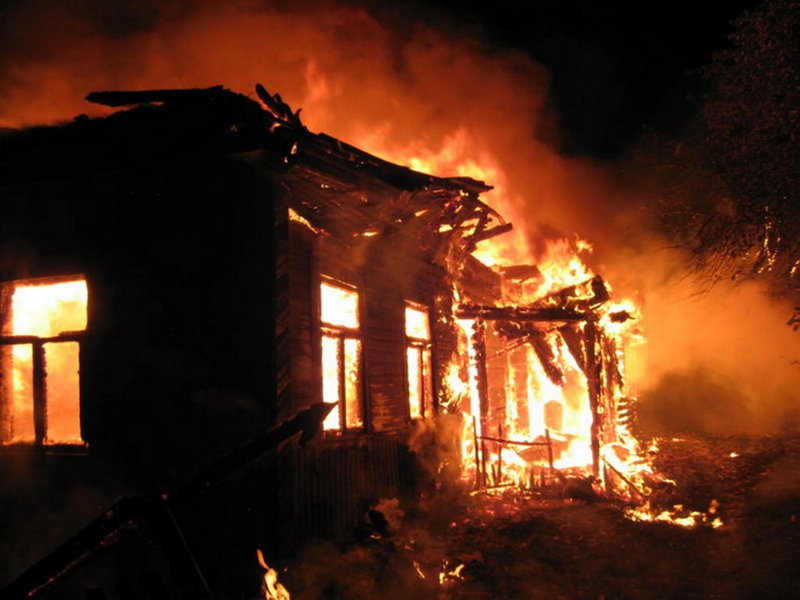 Пожары в жилых домах, квартирах возникают, как правило, в результате небрежного, халатного обращения с огнем (курение, применение открытых источников огня и т.д.), из-за неисправности, а также нарушения эксплуатации бытовых электронагревательных приборов, внутриквартирных систем электрооборудования. Последствия пожара – печальны, но их, как и сам пожар, можно избежать, соблюдая элементарные требования правил пожарной безопасности.Администрация поселения Московский напоминает Вам основные требования правил пожарной безопасности:- o не оставляйте без присмотра включенные в электросеть бытовые электроприборы;- o следите за неисправностью электропроводки, не пользуйтесь поврежденными электроприборами;- эксплуатируйте электроприборы в соответствии с требованиями инструкций по эксплуатации заводов-изготовителей;- o не включайте в одну розетку одновременно несколько мощных потребителей электроэнергии, перегружая электросеть;- не эксплуатируйте электросветильники со снятыми защитными плафонами;- не пользуйтесь в помещении источниками открытого огня (свечи, спички, факела и т.д.);- в квартирах жилых домов и комнатах общежитий запрещается устраивать различного рода производственные и складские помещения, в которых применяются и хранятся пожароопасные и взрывопожароопасные вещества и материалы;- запрещается хранить в квартирах и комнатах общежитий баллоны с горючими газами, емкости с легковоспламеняющимися и горючими жидкостями и т.д.;- запрещается загромождать пути эвакуации (лестничные клетки, лестничные марши, коридоры) различными материалами, изделиями, оборудованием;- устраивать в лестничных клетках и поэтажных коридорах кладовые (чуланы), а также хранить под лестничными маршами и на лестничных площадках вещи, мебель и другие горючие материалы. Пожар легче предупредить, чем потушить!При чрезвычайных ситуациях звоните с мобильного телефона: «101» или «112».